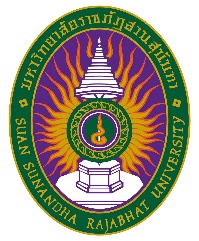 รายละเอียดของรายวิชา (Course Specification)รหัสวิชา IQM1313 รายวิชา การจัดการธุรกิจบริการสาขาวิชา การจัดการคุณภาพ วิทยาลัยนวัตกรรมและการจัดการ มหาวิทยาลัยราชภัฏสวนสุนันทาภาคการศึกษา 2 ปีการศึกษา 2565หมวดที่ 1 ข้อมูลทั่วไป1. รหัสและชื่อรายวิชา		รหัสวิชา IQM1313ชื่อรายวิชาภาษาไทย การจัดการธุรกิจบริการชื่อรายวิชาภาษาอังกฤษ Service Business Management2. จำนวนหน่วยกิต			หน่วยกิต 3 (3-0-6)						3. หลักสูตรและประเภทของรายวิชา3.1  หลักสูตร        บริหารธุรกิจบัณฑิต สาขาการจัดการคุณภาพ				3.2 ประเภทของรายวิชา  		…...............................................................4.อาจารย์ผู้รับผิดชอบรายวิชาและอาจารย์ผู้สอน			4.1  อาจารย์ผู้รับผิดชอบรายวิชา	อาจารย์พรรณนลิน สัชฌุกร4.2 อาจารย์ผู้สอน			อาจารย์พรรณนลิน สัชฌุกร5.  สถานที่ติดต่อ		วิทยาลัยนวัตกรรมและการจัดการ อาคาร 37 ชั้น 3 ห้อง 3733 email: pannalin.su@ssru.ac.th6. ภาคการศึกษา / ชั้นปีที่เรียน		6.1 ภาคการศึกษาที่	2/2565  6.2 จำนวนผู้เรียนที่รับได้	ประมาณ 15 คน/กลุ่มรุ่น 350 หมู่เรียน 01 7. รายวิชาที่ต้องเรียนมาก่อน(Pre-requisite)  -8. รายวิชาที่ต้องเรียนพร้อมกัน(Co-requisites) -ไม่มี-9. สถานที่เรียน อาคาร 28 ห้อง 2821 มรภ.สวนสุนันทา 10.วันที่จัดทำหรือปรับปรุง		 วันที่ 1 เดือน พฤศจิกายน พ.ศ. 2565รายละเอียดของรายวิชาครั้งล่าสุดหมวดที่ 2 จุดมุ่งหมายและวัตถุประสงค์1. จุดมุ่งหมายของรายวิชา		1. เพื่อให้ผู้เรียนมีความรู้ความเข้าใจเกี่ยวกับธุรกิจบริการ 		2. เพื่อให้ผู้เรียนสามารถนำทักษะที่ได้เรียนรู้ในห้องเรียน ประยุกต์ใช้สถานการณ์ต่างๆ ในการทำงานด้านบริการต่อไปในอนาคต2. วัตถุประสงค์ในการพัฒนา/ปรับปรุงรายวิชา	เพื่อให้ผู้เรียนได้ศึกษาชุดความรู้ที่ทันสมัยสอดคล้องกับสถานการณ์ในปัจจุบันและแลกเปลี่ยนเรียนรู้กรณีศึกษาที่เกี่ยวเนื่องกับเนื้อหาในรายวิชาหมวดที่ 3 ลักษณะและการดำเนินการ1. คำอธิบายรายวิชา	หลักการจัดการ ประเภท รูปแบบ ลักษณะ กระบวนการวางแผนธุรกิจบริการ องค์ประกอบของคุณภาพในการบริการ การสร้างคุณภาพในแต่ละช่วงของการบริการ การตลาดบริการสมัยใหม่สำหรับธุรกิจบริการ ส่วนประสมทางการตลาดบริการ การบริหารความสัมพันธ์กับลูกค้า การคาดหวังของผู้รับบริการ การสร้างความพึงพอใจให้แก่ลูกค้าการจัดการข้อร้องเรียนของลูกค้าต่องานบริการ   2. จำนวนชั่วโมงที่ใช้ต่อภาคการศึกษา3. จำนวนชั่วโมงต่อสัปดาห์ที่อาจารย์ให้คำปรึกษาและแนะนำทางวิชาการแก่นักศึกษาเป็นรายบุคคล	อาจารย์ประจำวิชาจัดเวลาให้คำปรึกษา 1 ชั่วโมงต่อสัปดาห์ตามการนัดหมายของนักศึกษา พร้อมแจ้งรายละเอียดการติดต่ออาจารย์ ดังนี้	3.1 ปรึกษาด้วยตนเองที่ห้องพักอาจารย์ผู้สอน  ห้องพักอาจารย์ ชั้น 3 อาคาร 37 วิทยาลัยนวัตกรรมและการจัดการ	3.2 ปรึกษาผ่านโทรศัพท์ที่ทำงาน / มือถือ  หมายเลข 085-322-4665	3.4 ปรึกษาผ่านเครือข่ายสังคมออนไลน์ (Line) Line	3.5 ปรึกษาผ่านเครือข่ายคอมพิวเตอร์ (Internet/Webboard) www.teacher.ssru.ac.th/pannalin.su/หมวดที่ 4 ผลการเรียนรู้  กลยุทธ์การสอน และการประเมินผล1.	การพัฒนาคุณลักษณะพิเศษของนักศึกษา2. การพัฒนาผลการเรียนรู้ในแต่ละด้านกลุ่มวิชาแกน กลุ่มวิชาเฉพาะด้าน กลุ่มภาษาอังกฤษสำหรับวิชาชีพ กลุ่มวิชาสหกิจศึกษาหรือการฝึกประสบการณ์วิชาชีพผลการเรียนรู้  5 ด้าน หลักสูตรบริหารธุรกิจบัณฑิต สาขาวิชาการจัดการคุณภาพมาตรฐานด้านคุณธรรมจริยธรรม2.1.1 ผลการเรียนรู้ด้านคุณธรรมจริยธรรม(1) มีจิตสำนึกและตระหนักในคุณธรรม จริยธรรม จรรยาบรรณ ความเสียสละและความซื่อสัตย์สุจริต(2) มีวินัย ตรงต่อเวลา และความรับผิดชอบต่อตนเอง สังคม และสิ่งแวดล้อม(3) มีพฤติกรรมที่แสดงถึงการเคารพสิทธิของผู้อื่นและศักด์ศรีของความเป็นมนุษย์2.1.2 กลยุทธ์การสอนที่ใช้พัฒนาการเรียนรู้ด้านคุณธรรมจริยธรรมกำหนดให้มีวัฒนธรรมองค์กร เพื่อเป็นการปลูกฝังให้นักศึกษามีระเบียบวินัย โดยเน้นการเข้าชั้นเรียนให้ตรงเวลาตลอดจนการแต่งกายที่เป็นไปตามระเบียบของมหาวิทยาลัย นักศึกษาต้องมีความรับผิดชอบโดยในการทำงานกลุ่มนั้นต้องฝึกให้รู้หน้าที่ของการเป็นผู้นำกลุ่มและการเป็นสมาชิกกลุ่ม มีความซื่อสัตย์โดยต้องไม่กระทำการทุจริตในการสอบหรือลอกการบ้านของผู้อื่น เป็นต้น และมีการจัดกิจกรรมส่งเสริมคุณธรรมจริยธรรม และจรรยาบรรณทางวิชาชีพ เช่น การยกย่องนักศึกษาที่ทำดี ทำประโยชน์แก่ส่วนรวม มีความเสียสละ และปฏิบัติตนตามครรลองครองธรรม2.1.3 กลยุทธ์การประเมินผลการเรียนรู้ด้านคุณธรรมจริยธรรม(1) ประเมินจากการตรงเวลาของนักศึกษาในการเข้าชั้นเรียน การส่งงานตามกำหนดระยะเวลาที่มอบหมาย และการร่วมกิจกรรม(2) ประเมินจากการมีวินัยและพร้อมเพรียงของนักศึกษาในการเข้าร่วมกิจกรรม(3) ประเมินจากการกระทำทุจริตในการสอบ(4) ประเมินจากความรับผิดชอบในหน้าที่ที่ได้รับมอบหมาย(5) ประเมินจากการรับฟังและยอมรับความคิดเห็นของผู้อื่นมาตรฐานด้านความรู้ 2.2.1 ผลการเรียนรู้ ด้านความรู้    (1) มีความรู้และความเข้าใจเกี่ยวกับหลักการและทฤษฎีที่สำคัญในเนื้อหาสาขาวิชาที่ศึกษา   (2) สามารถติดตามความก้าวหน้าทางวิชาการและต่อยอดองค์ความรู้ในศาสตร์ที่เกี่ยวข้อง	        (3) สามารถบูรณาการความรู้ในสาขาวิชาที่ศึกษากับความรู้ในศาสตร์อื่นๆที่เกี่ยวข้อง		2.2.2 กลยุทธ์การสอนที่ใช้พัฒนาการเรียนรู้ด้านความรู้   ใช้รูปแบบการเรียนการสอนหลากหลายรูปแบบ จัดกิจกรรมส่งเสริมการเรียนรู้โดยเน้นผู้เรียนเป็นสำคัญ และเน้นหลักการทางทฤษฎี และการประยุกต์ใช้ทางการปฎิบัติในสภาพแวดล้อมจริงโดยทันต่อการเปลี่ยนแปลงทางเศรษฐกิจ สังคม และเทคโนโลยี ทั้งนี้ให้เป็นไปตามลักษณะของรายวิชา ตลอดจนเนื้อหาสาระของรายวิชานั้นๆ นอกจากนี้ควรจัดให้มีการเรียนรู้จากสถานการณ์จริงโดยการศึกษาดูงาน หรือเชิญผู้เชี่ยวชาญที่มีประสบการณ์ตรงมาเป็นวิทยากรพิเศษเฉพาะเรื่อง ตลอดจนฝึกปฏิบัติงานในสถานประกอบการ		2.2.3 กลยุทธ์การประเมินผลการเรียนรู้ด้านความรู้   ประเมินจากผลสัมฤทธิ์ทางการเรียนและการปฏิบัติในด้านต่างๆ คือ(1) การทดสอบย่อย(2) การสอบกลางภาคเรียนและปลายภาคเรียน(3) ประเมินจากรายงานที่นักศึกษาจัดทำ(4) ประเมินจากแผนธุรกิจหรือโครงการที่นำเสนอ(5) ประเมินจากการนำเสนอรายงานในชั้นเรียน			(6) ประเมินจากรายวิชาสหกิจศึกษา/การฝึกประสบการณ์วิชาชีพบริหารธุรกิจ2.3 มาตรฐานด้านทักษะทางปัญญา 2.3.1  ผลการเรียนรู้ด้านทักษะทางปัญญา     (1) มีความคิดริเริ่มสร้างสรรค์อย่างมีเหตุผลและเป็นระบบ    (2) สามารถสืบค้น จำแนก และวิเคราะห์ข้อมูลหรือสารสนเทศ เพื่อให้เกิดทักษะในการแก้ปัญหา    (3) สามารถประยุกต์ความรู้และทักษะกับการแก้ปัญหาทางธุรกิจได้อย่างเหมาะสม          2.3.2  กลยุทธ์การสอนที่ใช้พัฒนาการเรียนรู้ด้านทักษะทางปัญญา		ในการเรียนการสอน ต้องฝึกกระบวนการคิดอย่างสร้างสรรค์ตั้งแต่เริ่มเข้าศึกษาโดยเริ่มต้นจากปัญหาที่ง่ายและเพิ่มระดับความยากขึ้นเรื่อยๆ ทั้งนี้ต้องจัดให้เหมาะสมและสอดคล้องกับรายวิชา มีการจัดการสอนแบบเน้นผู้เรียนเป็นสำคัญ โดยใช้วิธีการสอนที่หลากหลาย เช่น การอภิปรายกลุ่ม การทำกรณีศึกษา และการจัดทำโครงการ เป็นต้น รวมถึงให้มีการฝึกปฏิบัติจริงในสถานประกอบการ เพื่อเป็นการเรียนวิธีการแก้ปัญหาในสถานการณ์จริง	    2.3.3  กลยุทธ์การประเมินผลการเรียนรู้ด้านทักษะทางปัญญา   (1)  ประเมินผลจาก การทดสอบย่อย การสอบกลางภาคและปลายภาค โดยใช้กรณีศึกษาหรือโจทย์ปัญหา   (2) ประเมินผลจากการรายงานผลการศึกษาค้นคว้า โครงงาน งานวิจัย โดยการนำเสนอหน้าชั้นเรียนและเอกสารรายงาน   (3) ประเมินผลจากรายวิชาสหกิจศึกษา หรือการฝึกประสบการณ์วิชาชีพบริหารธุรกิจ2.4 มาตรฐานด้านทักษะความสัมพันธ์ระหว่างบุคคลและความรับผิดชอบ 2.4.1 ผลการเรียนรู้ด้านทักษะความสัมพันธ์ระหว่างบุคคลและความรับผิดชอบ 		        (1)  มีความรับผิดชอบในงานที่ได้รับมอบหมาย   (2) สามารถทำงานเป็นทีมในบทบาทของผู้นำหรือผู้ร่วมงาน ตามที่ได้รับมอบหมายอย่างเหมาะสม   (3) มีมนุษยสัมพันธ์ที่ดี และสามารถปรับตัวเข้ากับสถานการณ์ที่เกี่ยวข้องได้เป็นอย่างดี         2.4.2 กลยุทธ์การสอนที่ใช้ในการพัฒนาการเรียนรู้ด้านทักษะความสัมพันธ์ระหว่างบุคคลและความรับผิดชอบจัดกิจกรรมการเรียนการสอนในรายวิชา โดยให้นักศึกษาเรียนรู้แบบร่วมมือ ฝึกการทำงานเป็นทีม ตลอดจนมีการสอดแทรกเรื่องความรับผิดชอบต่อตนเองและสังคม การมีมนุษยสัมพันธ์ และการปรับตัวให้เข้ากับสถานการณ์ที่เกี่ยวข้อง         2.4.3 กลยุทธ์การประเมินผลการเรียนรู้ด้านทักษะความสัมพันธ์ระหว่างบุคคลและความรับผิดชอบ (1) ประเมินจากการสังเกตพฤติกรรม และการแสดงออกของนักศึกษาในการร่วมอภิปราย หรือการนำเสนอรายงานกลุ่มในชั้นเรียน   (2) ประเมินจากการสังเกตพฤติกรรมที่แสดงออกในการร่วมกิจกรรมต่างๆ2.5 มาตรฐานด้านวิเคราะห์เชิงตัวเลข การสื่อสาร และการใช้เทคโนโลยีสารสนเทศ 2.5.1 ผลการเรียนรู้ด้านวิเคราะห์เชิงตัวเลข การสื่อสาร และการใช้เทคโนโลยีสารสนเทศ   (1) สามารถเลือกและประยุกต์ใช้เทคนิคทางคณิตศาสตร์และสถิติที่เกี่ยวข้องได้อย่างเหมาะสม  (2) สามารถเลือกวิธีการสื่อสารและรูปแบบการนำเสนอให้ผู้อื่นเข้าใจได้อย่างมีประสิทธิภาพ  (3) สามารถเลือกและใช้เทคโนสารสนเทศได้อย่างเหมาะสม2.5.2 กลยุทธ์การสอนที่ใช้ในการพัฒนาการเรียนรู้ด้านทักษะในการวิเคราะห์ และการสื่อสาร	        จัดกิจกรรมการเรียนการสอนในบางรายวิชาต่างๆ โดยให้นักศึกษาได้วิเคราะห์สถานการณ์จำลอง หรือกรณีศึกษา โดยใช้เทคนิคทางคณิตศาสตร์และสถิติที่เกี่ยวข้อง และนำเสนอรายงานการแก้ปัญหาที่เหมาะสมในชั้นเรียน ตลอดจนมอบหมายงานในรายวิชาต่างๆ เพื่อให้นักศึกษาพัฒนาความสามารถในการใช้เทคโนโลยีสารสนเทศ          2.5.3 กลยุทธ์การประเมินผลลัพธ์การเรียนรู้ด้านทักษะในการวิเคราะห์และการสื่อสาร  (1) ประเมินจากเทคนิคการนำเสนอโดยการเลือกใช้เครื่องมือทางเทคโนโลยีสารสนเทศ หรือคณิตศาสตร์และสถิติที่เกี่ยวข้อง  (2) ประเมินจากความสามารถในการอธิบายความ และการอภิปรายกรณีศึกษาที่มีการนำเสนอต่อชั้นเรียน3. แผนที่แสดงการกระจายความรับผิดชอบมาตรฐานผลการเรียนรู้จากหลักสูตรสู่รายวิชา  (Curriculum Mapping)	ผลการเรียนรู้ในตารางมีความหมาย ดังนี้3.1 วิชาการศึกษาทั่วไป ผลการเรียนรู้ในตาราง มีความหมายดังนี้3.1.1 คุณธรรม จริยธรรม(1) ใช้ดุลยพินิจ ค่านิยม ความมีเหตุผล และเข้าใจกฎเกณฑ์ทางสังคมในการดำเนินชีวิต			(2) มีวินัย ความรับผิดชอบ ซื่อสัตย์ สุจริต เสียสละ และอดทน			(3) ดำเนินชีวิตตามแนวคิดเศรษฐกิจพอเพียง			(4) ตระหนักและสำนึกในความเป็นไทย3.1.2 ความรู้ (1) มีความรอบรู้อย่างกว้างขวาง มีโลกทัศน์กว้างไกล และสามารถเรียนรู้ได้ตลอดชีวิต(2) มีความรู้ เข้าใจต่อการเปลี่ยนแปลงสถานการณ์ในปัจจุบัน(3) มีความรู้ เข้าใจและเห็นคุณค่าของตนเอง ผู้อื่น สังคม ศิลปวัฒนธรรม และธรรมชาติ3.1.3 ทักษะทางปัญญา(1) มีทักษะการแสวงหาความรู้ตลอดชีวิต เพื่อพัฒนาตนเองอย่างต่อเนื่อง(2) มีทักษะการคิดแบบองค์รวม3.1.4 ทักษะความสัมพันธ์ระหว่างบุคคลและความรับผิดชอบ(1) มีจิตอาสาและสำนึกสาธารณะ(2) เป็นพลเมืองที่มีคุณค่าของสังคมไทยและสังคมโลก(3) มีภาวะผู้นำและสามารถทำงานร่วมกับผู้อื่นได้3.1.5 ทักษะการวิเคราะห์เชิงตัวเลข การสื่อสาร และการใช้เทคโนโลยีสารสนเทศ(1) มีทักษะการวิเคราะห์เชิงตัวเลข(2) ใช้ภาษาในการสื่อสารอย่างมีประสิทธิภาพ(3) ใช้เทคโนโลยีสารสนเทศอย่างรู้เท่าทัน3.2 วิชาเฉพาะด้านบริหารธุรกิจ 	ผลการเรียนรู้ในตาราง มีความหมายดังนี้3.2.1 คุณธรรม จริยธรรม   (1) มีจิตสำนึกและตระหนักในคุณธรรม จริยธรรม จรรยาบรรณ ความเสียสละ และความซื่อสัตย์สุจริต  (2) มีวินัย ตรงต่อเวลา และความรับผิดชอบต่อตนเอง สังคม และสิ่งแวดล้อม  (3) มีพฤติกรรมที่แสดงถึงการเคารพสิทธิของผู้อื่นและศักด์ศรีของความเป็นมนุษย์        3.2.2 ความรู้  (1) มีความรู้และความเข้าใจเกี่ยวกับหลักการและทฤษฎีที่สำคัญในเนื้อหาสาขาวิชาที่ศึกษา(2) สามารถติดตามความก้าวหน้าทางวิชาการและต่อยอดองค์ความรู้ในศาสตร์ที่เกี่ยวข้อง	     (3) สามารถบูรณาการความรู้ในสาขาวิชาที่ศึกษากับความรู้ในศาสตร์อื่นๆที่เกี่ยวข้อง       3.2.3 ทักษะทางปัญญา(1) มีความคิดริเริ่มสร้างสรรค์อย่างมีเหตุผลและเป็นระบบ(2) สามารถสืบค้น จำแนก และวิเคราะห์ข้อมูลหรือสารสนเทศ เพื่อให้เกิดทักษะในการแก้ปัญหา(3) สามารถประยุกต์ความรู้และทักษะกับการแก้ปัญหาทางธุรกิจได้อย่างเหมาะสม       3.2.4 ทักษะความสัมพันธ์ระหว่างบุคคลและความรับผิดชอบ(1) มีความรับผิดชอบในงานที่ได้รับมอบหมาย(2) สามารถทำงานเป็นทีมในบทบาทของผู้นำหรือผู้ร่วมงาน ตามที่ได้รับมอบหมายอย่างเหมาะสม(3) มีมนุษยสัมพันธ์ที่ดี และสามารถปรับตัวเข้ากับสถานการณ์ที่เกี่ยวข้องได้เป็นอย่างดี       3.2.5 ทักษะการวิเคราะห์เชิงตัวเลข การสื่อสาร และการใช้เทคโนโลยีสารสนเทศ(1) สามารถเลือกและประยุกต์ใช้เทคนิคทางคณิตศาสตร์และสถิติที่เกี่ยวข้องได้อย่างเหมาะสม(2) สามารถเลือกวิธีการสื่อสารและรูปแบบการนำเสนอให้ผู้อื่นเข้าใจได้อย่างมีประสิทธิภาพ(3) สามารถเลือกและใช้เทคโนสารสนเทศได้อย่างเหมาะสมแผนที่แสดงการกระจายความรับผิดชอบต่อผลการเรียนรู้จากหลักสูตรสู่กลุ่มรายวิชาเฉพาะด้าน (Curriculum mapping) ความรับผิดชอบหลัก   ความรับผิดชอบรองหมวดที่ 5 แผนการสอนและการประเมินผลแผนการสอน2. แผนการประเมินผลการเรียนรู้( ระบุวิธีการประเมินผลการเรียนรู้หัวข้อย่อยแต่ละหัวข้อตามที่ปรากฏในแผนที่แสดงการกระจายความรับผิดชอบของรายวิชา(Curriculum Mapping) ตามที่กำหนดในรายละเอียดของหลักสูตรสัปดาห์ที่ประเมินและสัดส่วนของการประเมิน)หมวดที่ 6 ทรัพยากรประกอบการเรียนการสอน1. ตำราและเอกสารหลัก2.เอกสารและข้อมูลสำคัญ	- อรทัย วานิชดี. ธุรกิจทั่วไป. กรุงเทพฯ : ประสานมิตร, 2545.
- สุดาทิพย์ ตันตินิกุลชัย และศักดา หงส์ทอง. ธุรกิจทั่วไป. กรุงเทพฯ : บริษัท สำนักพิมพ์เอมพันธ์ จำกัด, 2547.http://lpn.nfe.go.th/e_learning/LESSON1/unit1_6.htmhttps://www.novabizz.com/Business- วีระรัตน์ กิจเลิศไพโรจน์. การตลาดธุรกิจบริการ- สมวงศ์ พงศ์สถาพร. Service Marketing- ยุพาวรรณ วรรณวาณิชย์. การตลาดบริการ- พท.ดร. ธธีร์ธร ธีรขวัญโรจน์ และสุพจน์ กฤษฎาธาร. การตลาดบริการ3. เอกสารและข้อมูลแนะนำ	1)  …………………………………………………………………………………………………………………………..	2)  …………………………………………………………………………………………………………………………..	3)  …………………………………………………………………………………………………………………………..	4)  …………………………………………………………………………………………………………………………..	5)  …………………………………………………………………………………………………………………………..	6)  …………………………………………………………………………………………………………………………..หมวดที่ 7 การประเมินและปรับปรุงการดำเนินการของรายวิชา1. กลยุทธ์การประเมินประสิทธิผลของรายวิชาโดยนักศึกษา	จัดกิจกรรมให้นักศึกษาได้เสนอแนวคิดและความคิดเห็นเกี่ยวกับประสิทธิผลที่ได้รับของรายวิชา ดังนี้การตอบแบบสอบถามเพื่อประเมินผู้สอนและประเมินรายวิชาการสนทนากลุ่มระหว่างผู้สอนและผู้เรียนให้ข้อเสนอแนะผ่านสื่ออิเล็กทรอนิกส์ตามที่ผู้สอนทำเป็นช่องทางสื่อสารกับนักศึกษา2. กลยุทธ์การประเมินการสอน      เก็บข้อมูลเพื่อประเมินการสอน โดยนำเอายุทธศาสตร์ใช้ในการเก็บข้อมูล ดังนี้ระดับผลการเรียนของนักศึกษาการทวนสอบผลประเมินการเรียนรู้3. การปรับปรุงการสอน      จากผลการประเมินผลการสอนในข้อที่2 จะนำมาวิเคราะห์ปัญหาและอุปสรรคที่เกิดขึ้นแล้วนำมาปรับปรุงเป็นแนวทางในการปรับเปลี่ยนการเรียนการสอน โดยการปรับปรุงเนื้อหาที่สอนให้สอดคล้องและเกิดประโยชน์ต่อผู้เรียนมากขึ้น4. การทวนสอบมาตรฐานผลสัมฤทธิ์ของนักศึกษาในรายวิชา      มีการทวนสอบมาตรฐานผลสัมฤทธิ์รายวิชาของนักศึกษา ดังนี้ในระหว่างการเรียนการสอนมีการทดสอบผลสัมฤทธิ์ในผลการเรียนรู้ที่วัดในการสอบปลายภาคการศึกษาจัดให้มีการวัดและประเมินผลการเรียนรู้ที่สำคัญอีกครั้งความถูกต้องของเนื้อหารายงานและการนำเสนอที่นักศึกษาจัดทำการตรวจผลงานของนักศึกษา โดยมีการสุ่มสัมภาษณ์เพื่อประสิทธิผล5. การดำเนินการทบทวนและการวางแผนปรับปรุงประสิทธิผลของรายวิชา      ผลลัพธ์ที่ได้จากการประเมินและการทวนสอบผลสัมฤทธิ์ประสิทธิผลรายวิชา นำมาวางแผนการปรับปรุงการเรียนการสอน โดยปรับปรุงรายวิชาทุก 4 ภาคการศึกษา หรือตามข้อเสนอแนะและผลทวนสอบมาตรฐานผลสัมฤทธิ์ตามข้อ 4 ดังนี้เพิ่มรายละเอียดของรายวิชาให้เกิดคุณภาพมากขึ้นปรับปรุงวิธีการสอนให้ทันสมัยและสอดคล้องกับสถานการณ์ปัจจุบันมากขึ้นเปลี่ยนหรือจัดการเรียนการสอนเป็นทีม โดยมีการแบ่งหัวข้อรับผิดชอบ***********************บรรยาย(ชั่วโมง)สอนเสริม(ชั่วโมง)การฝึกปฏิบัติ/งานภาคสนาม/การฝึกงาน(ชั่วโมง)การศึกษาด้วยตนเอง(ชั่วโมง)บรรยาย 45 ชั่วโมง ต่อภาคการศึกษาตามความต้องการ
ของนักศึกษา
โดยการนัดหมายไม่มี3 ชั่วโมงต่อสัปดาห์คุณลักษณะพิเศษกลยุทธ์หรือกิจกรรมของนิสิต1. ด้านบุคลิกภาพสอดคล้องกับอัตลักษณ์ของวิทยาลัยและมหาวิทยาลัยมีการสอดแทรกเรื่อง การแต่งกาย การอ่อนน้อมถ่อมตน การมีสัมมาคารวะ และมีเทคนิคการเจรจาสื่อสารและมนุษยสัมพันธ์ที่ดี ในบางรายวิชาที่เกี่ยวข้อง และในกิจกรรมปัจฉิมนิเทศก่อนที่นักศึกษาจะสำเร็จการศึกษา2. ด้านภาวะผู้นำ และ ความรับผิดชอบตลอดจนมีวินัยในตนเอง- กำหนดให้มีรายวิชาซึ่งนักศึกษาต้องทำงานเป็นกลุ่ม และมีหัวหน้ากลุ่มในการทำรายงานตลอดจนนำเสนอรายงานเพื่อเป็นการฝึกภาวะผู้นำและการเป็นสมาชิกกลุ่มที่ดี- มีกิจกรรมที่มอบหมายในนักศึกษาหมุนเวียนกันเป็นหัวหน้าในการดำเนินกิจกรรม เพื่อฝึกให้นักศึกษามีความรับผิดชอบและมีภาวะผู้นำ- มีกติกาที่จะสร้างวินัยในตนเอง เช่น การเข้าเรียนตรงเวลา เข้าเรียนอย่างสม่ำเสมอ การมีส่วนร่วมในชั้นเรียนและส่งงานที่ได้รับมอบหมายตรงเวลาเสมอ 3. การสร้างทักษะการเรียนรู้ด้วยตนเองในศตวรรษที่ 21- การจัดการเรียนการสอนที่ส่งเสริมให้นักศึกษาเรียนรู้ด้วยตนเอง โดยใช้กระบวนการจัดการเรียนการสอนที่เน้นผู้เรียนเป็นสำคัญ- การจัดกิจกรรมศึกษาดูงานให้แก่นักศึกษาในรายวิชาเฉพาะด้านIQMT1313     การจัดการธุรกิจบริการสัปดาห์ที่หัวข้อ/รายละเอียดจำนวน(ชม.)กิจกรรมการเรียน การสอน/สื่อที่ใช้ ผู้สอน1แนะนำตัวข้อตกลงเบื้องต้น3บรรยาย กิจกรรมอ. พรรณนลิน สัชฌุกร2ความรู้ทั่วไปเกี่ยวกับธุรกิจ3บรรยาย กิจกรรมอ. พรรณนลิน สัชฌุกร3ประเภทของธุรกิจ3บรรยาย กิจกรรมอ. พรรณนลิน สัชฌุกร4.ความหมายและความสำคัญของธุรกิจบริการ3บรรยาย กิจกรรมอ. พรรณนลิน สัชฌุกร5 ลักษณะเฉพาะของธุรกิจบริการ3บรรยาย กิจกรรมอ. พรรณนลิน สัชฌุกร6จิตใจบริการ3บรรยาย กิจกรรมอ. พรรณนลิน สัชฌุกร7การบริการเหนือความคาดหมาย3บรรยาย กิจกรรมอ. พรรณนลิน สัชฌุกร8สอบกลางเทอม3บรรยาย กิจกรรมอ. พรรณนลิน สัชฌุกร9พฤติกรรมผู้บริโภคกับงานบริการ3บรรยาย กิจกรรมอ. พรรณนลิน สัชฌุกร10ความพึงพอใจ ความภักดี3บรรยาย กิจกรรม11การจัดการข้อร้องเรียน3บรรยาย กิจกรรมอ. พรรณนลิน สัชฌุกร12คุณภาพการบริการ3บรรยาย กิจกรรมอ. พรรณนลิน สัชฌุกร13 การวัดคุณภาพการบริการ3บรรยาย กิจกรรมอ. พรรณนลิน สัชฌุกร14การบริการกับเทคโนโลยี3บรรยาย กิจกรรมอ. พรรณนลิน สัชฌุกร15การจัดการธุรกิจบริการ3บรรยาย กิจกรรมอ. พรรณนลิน สัชฌุกรผลการเรียนรู้วีธีการประเมินผลการเรียนรู้สัปดาห์ที่ประเมินสัดส่วนของการประเมินผลการมีส่วนร่วมกิจกรรมในชั้นเรียน/ การขาดลามาสายทุกสัปดาห์30%นำเสนองานกลุ่ม/รายบุคคลไม่ระบุ30%กิจกรรม/การบ้าน20%การสอบปลายภาคสัปดาห์ที่ 1520%